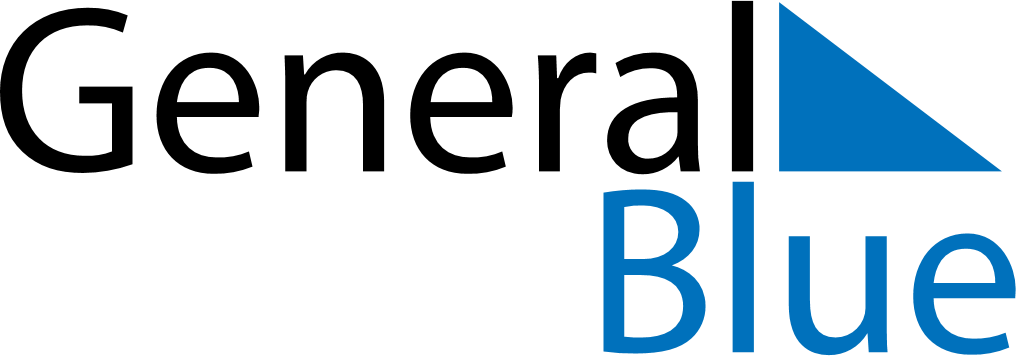 April 2027April 2027April 2027April 2027AngolaAngolaAngolaMondayTuesdayWednesdayThursdayFridaySaturdaySaturdaySunday12334Peace Day56789101011121314151617171819202122232424252627282930